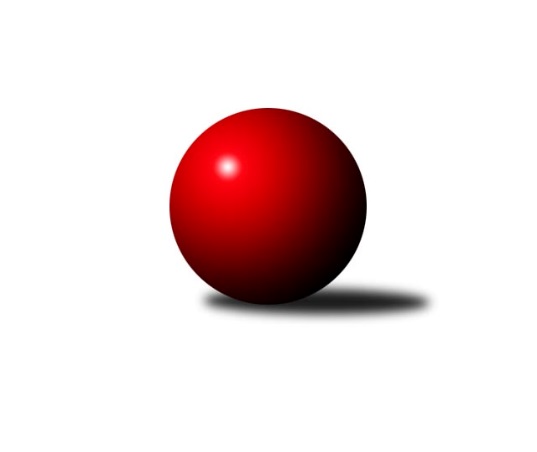 Č.3Ročník 2021/2022	26.9.2021Nejlepšího výkonu v tomto kole: 1821 dosáhlo družstvo: SK Skalice CKrajský přebor Libereckého kraje 2021/2022Výsledky 3. kolaSouhrnný přehled výsledků:TJ Kuželky Česká Lípa B	- TJ Bižuterie Jablonec n.N. A	1:5	1714:1757	2.5:5.5	22.9.TJ Kuželky Česká Lípa C	- SK Šluknov B	0:6	1503:1628	2.0:6.0	22.9.TJ Lokomotiva Liberec B	- TJ Bižuterie Jablonec n.N. B	1:5	1620:1673	2.0:6.0	23.9.SK Skalice B	- SK Skalice C	2:4	1781:1821	5.0:3.0	24.9.TJ Doksy A	- TJ Spartak Chrastava	6:0	1645:1449	7.0:1.0	25.9.TJ Doksy B	- TJ Dynamo Liberec B		dohrávka		16.10.Tabulka družstev:	1.	TJ Doksy A	2	2	0	0	11.0 : 1.0 	12.0 : 4.0 	 1732	4	2.	SK Šluknov B	3	2	0	1	12.0 : 6.0 	15.5 : 8.5 	 1589	4	3.	TJ Kuželky Česká Lípa B	3	2	0	1	11.0 : 7.0 	12.5 : 11.5 	 1734	4	4.	TJ Bižuterie Jablonec n.N. A	2	1	1	0	8.0 : 4.0 	9.0 : 7.0 	 1705	3	5.	TJ Bižuterie Jablonec n.N. B	2	1	1	0	8.0 : 4.0 	9.0 : 7.0 	 1578	3	6.	SK Skalice C	2	1	0	1	6.0 : 6.0 	7.0 : 9.0 	 1751	2	7.	TJ Dynamo Liberec B	2	1	0	1	6.0 : 6.0 	7.0 : 9.0 	 1637	2	8.	SK Skalice B	3	1	0	2	8.0 : 10.0 	13.0 : 11.0 	 1698	2	9.	TJ Kuželky Česká Lípa C	3	1	0	2	4.0 : 14.0 	7.0 : 17.0 	 1602	2	10.	TJ Doksy B	1	0	1	0	3.0 : 3.0 	5.0 : 3.0 	 1454	1	11.	TJ Lokomotiva Liberec B	2	0	1	1	4.0 : 8.0 	6.5 : 9.5 	 1624	1	12.	TJ Spartak Chrastava	3	0	0	3	3.0 : 15.0 	8.5 : 15.5 	 1503	0Podrobné výsledky kola:	 TJ Kuželky Česká Lípa B	1714	1:5	1757	TJ Bižuterie Jablonec n.N. A	Martin Ducke	 	 226 	 193 		419 	 2:0 	 348 	 	183 	 165		Adam Patočka	Miloslav Pöra	 	 192 	 223 		415 	 0.5:1.5 	 456 	 	233 	 223		Miroslav Pastyřík	Jaroslav Košek	 	 222 	 215 		437 	 0:2 	 479 	 	234 	 245		Zdeněk Vokatý	Jiří Coubal	 	 217 	 226 		443 	 0:2 	 474 	 	244 	 230		Jan Zemanrozhodčí: Miroslav MalýNejlepší výkon utkání: 479 - Zdeněk Vokatý	 TJ Kuželky Česká Lípa C	1503	0:6	1628	SK Šluknov B	Marie Kubánková	 	 204 	 186 		390 	 0:2 	 452 	 	229 	 223		Petr Tichý	Libuše Lapešová	 	 182 	 177 		359 	 1:1 	 362 	 	192 	 170		Věra Navrátilová	Zdeněk Šalda	 	 189 	 139 		328 	 0:2 	 384 	 	198 	 186		Jan Marušák	Václav Žitný	 	 200 	 226 		426 	 1:1 	 430 	 	196 	 234		Dušan Knoblochrozhodčí: Marek KyzivátNejlepší výkon utkání: 452 - Petr Tichý	 TJ Lokomotiva Liberec B	1620	1:5	1673	TJ Bižuterie Jablonec n.N. B	Jaromír Tomášek	 	 195 	 205 		400 	 1:1 	 357 	 	198 	 159		Robert Hokynář *1	Jana Kořínková	 	 201 	 188 		389 	 0:2 	 406 	 	209 	 197		Iva Kunová	Bohumír Dušek	 	 186 	 219 		405 	 0:2 	 474 	 	227 	 247		Josef Kuna	Anton Zajac	 	 196 	 230 		426 	 1:1 	 436 	 	220 	 216		Daniel Paterkorozhodčí: B.Dušekstřídání: *1 od 51. hodu Daniel HokynářNejlepší výkon utkání: 474 - Josef Kuna	 SK Skalice B	1781	2:4	1821	SK Skalice C	Ladislav Javorek st.	 	 221 	 240 		461 	 2:0 	 421 	 	203 	 218		Rostislav Doležal	Miroslava Löffelmannová	 	 193 	 207 		400 	 0:2 	 505 	 	274 	 231		Libor Křenek	Jaroslava Kozáková	 	 235 	 203 		438 	 1:1 	 478 	 	234 	 244		Robert Křenek	Petr Tregner	 	 260 	 222 		482 	 2:0 	 417 	 	209 	 208		Petr Hňoupekrozhodčí: Ladislav Javorek st.Nejlepší výkon utkání: 505 - Libor Křenek	 TJ Doksy A	1645	6:0	1449	TJ Spartak Chrastava	Radek Kozák	 	 203 	 221 		424 	 2:0 	 356 	 	180 	 176		Karel Mottl	Natálie Kozáková	 	 171 	 206 		377 	 1:1 	 366 	 	181 	 185		Danuše Husáková	Jaroslava Vacková *1	 	 187 	 215 		402 	 2:0 	 325 	 	142 	 183		Jaroslav Jeník	Jiří Kuric	 	 214 	 228 		442 	 2:0 	 402 	 	199 	 203		Jana Vokounovározhodčí: Marek Kozákstřídání: *1 od 51. hodu Václav PaluskaNejlepší výkon utkání: 442 - Jiří KuricPořadí jednotlivců:	jméno hráče	družstvo	celkem	plné	dorážka	chyby	poměr kuž.	Maximum	1.	Robert Křenek 	SK Skalice C	478.00	318.0	160.0	1.0	1/1	(478)	2.	Libor Křenek 	SK Skalice C	475.50	328.5	147.0	12.0	1/1	(505)	3.	Vojtěch Trojan 	TJ Dynamo Liberec B	474.50	317.5	157.0	7.0	2/2	(502)	4.	Zdeněk Vokatý 	TJ Bižuterie Jablonec n.N. A	470.00	305.5	164.5	4.5	2/2	(479)	5.	Jan Zeman 	TJ Bižuterie Jablonec n.N. A	459.00	304.5	154.5	2.0	2/2	(474)	6.	Josef Kuna 	TJ Bižuterie Jablonec n.N. B	455.00	312.0	143.0	6.5	2/2	(474)	7.	Václav Žitný 	TJ Kuželky Česká Lípa C	453.25	304.8	148.5	7.3	2/2	(469)	8.	Ladislav Javorek  st.	SK Skalice B	452.75	311.5	141.3	6.8	2/2	(470)	9.	Jiří Coubal 	TJ Kuželky Česká Lípa B	450.00	317.3	132.8	4.5	2/2	(480)	10.	Dušan Knobloch 	SK Šluknov B	444.00	300.0	144.0	4.0	2/3	(458)	11.	Ladislav Wajsar  ml.	TJ Dynamo Liberec B	442.00	305.5	136.5	8.0	2/2	(489)	12.	Anton Zajac 	TJ Lokomotiva Liberec B	438.00	289.5	148.5	4.0	2/2	(450)	13.	Petr Tregner 	SK Skalice B	435.25	303.3	132.0	7.8	2/2	(483)	14.	Petr Tichý 	SK Šluknov B	432.00	298.5	133.5	7.0	2/3	(452)	15.	Radek Kozák 	TJ Doksy A	424.00	279.0	145.0	3.0	2/2	(424)	16.	Jana Vokounová 	TJ Spartak Chrastava	422.33	281.3	141.0	6.0	3/3	(440)	17.	Jaroslav Košek 	TJ Kuželky Česká Lípa B	421.75	300.0	121.8	7.3	2/2	(468)	18.	Rostislav Doležal 	SK Skalice C	421.00	297.0	124.0	9.0	1/1	(421)	19.	Miloslav Pöra 	TJ Kuželky Česká Lípa B	420.25	301.8	118.5	12.8	2/2	(444)	20.	Martin Foltyn 	SK Skalice C	418.00	293.0	125.0	12.0	1/1	(418)	21.	Jiří Horník 	SK Skalice C	417.00	304.0	113.0	13.0	1/1	(417)	22.	Anita Morkusová 	SK Šluknov B	413.00	290.5	122.5	7.0	2/3	(427)	23.	Bohumír Dušek 	TJ Lokomotiva Liberec B	413.00	291.5	121.5	8.5	2/2	(421)	24.	Petr Hňoupek 	SK Skalice C	408.50	299.0	109.5	13.5	1/1	(417)	25.	Miroslava Löffelmannová 	SK Skalice B	404.00	291.5	112.5	12.5	2/2	(408)	26.	Petr Dvořák 	TJ Kuželky Česká Lípa C	400.00	295.0	105.0	18.0	2/2	(415)	27.	Natálie Kozáková 	TJ Doksy A	399.00	287.5	111.5	9.0	2/2	(421)	28.	Ladislava Šmídová 	SK Skalice B	395.50	300.0	95.5	14.5	2/2	(434)	29.	Jaromír Tomášek 	TJ Lokomotiva Liberec B	391.50	270.0	121.5	10.5	2/2	(400)	30.	Marie Kubánková 	TJ Kuželky Česká Lípa C	385.75	276.3	109.5	10.8	2/2	(394)	31.	Jana Kořínková 	TJ Lokomotiva Liberec B	381.50	271.5	110.0	12.0	2/2	(389)	32.	Jan Marušák 	SK Šluknov B	379.00	275.5	103.5	12.5	2/3	(384)	33.	Václav Bláha  st.	TJ Doksy B	379.00	283.0	96.0	12.0	1/1	(379)	34.	Karel Mottl 	TJ Spartak Chrastava	375.00	274.3	100.7	12.3	3/3	(388)	35.	Martina Chadrabová 	TJ Doksy B	371.00	264.0	107.0	12.0	1/1	(371)	36.	Zdeněk Šalda 	TJ Kuželky Česká Lípa C	369.25	279.5	89.8	20.0	2/2	(387)	37.	Iva Kunová 	TJ Bižuterie Jablonec n.N. B	369.00	261.0	108.0	13.5	2/2	(406)	38.	Aleš Stach 	TJ Doksy B	366.00	260.0	106.0	13.0	1/1	(366)	39.	Danuše Husáková 	TJ Spartak Chrastava	364.00	262.3	101.7	14.3	3/3	(389)	40.	Adam Patočka 	TJ Bižuterie Jablonec n.N. A	350.00	267.5	82.5	18.5	2/2	(352)	41.	Věra Navrátilová 	SK Šluknov B	349.33	254.7	94.7	16.7	3/3	(362)	42.	Jaroslav Jeník 	TJ Spartak Chrastava	341.33	238.3	103.0	14.0	3/3	(358)	43.	Kateřina Stejskalová 	TJ Doksy B	338.00	254.0	84.0	16.0	1/1	(338)	44.	Hana Vnoučková 	TJ Dynamo Liberec B	334.50	238.0	96.5	13.0	2/2	(336)		Jiří Klíma  st.	TJ Doksy A	500.00	332.0	168.0	2.0	1/2	(500)		Václav Paluska 	TJ Doksy A	474.00	303.0	171.0	3.0	1/2	(474)		Miroslav Pastyřík 	TJ Bižuterie Jablonec n.N. A	456.00	307.0	149.0	6.0	1/2	(456)		Martin Ducke 	TJ Kuželky Česká Lípa B	446.50	293.0	153.5	5.0	1/2	(474)		Jiří Kuric 	TJ Doksy A	442.00	291.0	151.0	2.0	1/2	(442)		Dan Paszek 	TJ Kuželky Česká Lípa B	438.00	322.0	116.0	10.0	1/2	(438)		Jaroslava Kozáková 	SK Skalice B	437.50	314.0	123.5	15.5	1/2	(438)		Daniel Paterko 	TJ Bižuterie Jablonec n.N. B	436.00	301.0	135.0	7.0	1/2	(436)		Matouš Janda 	TJ Bižuterie Jablonec n.N. A	396.00	261.0	135.0	8.0	1/2	(396)		Ludvík Szabo 	TJ Dynamo Liberec B	390.00	280.0	110.0	10.0	1/2	(390)		Emília Císařovská 	TJ Dynamo Liberec B	382.00	269.0	113.0	11.0	1/2	(382)		Karel Barcal 	SK Šluknov B	382.00	285.0	97.0	16.0	1/3	(382)		Libuše Lapešová 	TJ Kuželky Česká Lípa C	359.00	247.0	112.0	10.0	1/2	(359)		Daniel Hokynář 	TJ Bižuterie Jablonec n.N. B	359.00	249.0	110.0	9.0	1/2	(359)		Robert Hokynář 	TJ Bižuterie Jablonec n.N. B	356.00	266.0	90.0	17.0	1/2	(356)Sportovně technické informace:Starty náhradníků:registrační číslo	jméno a příjmení 	datum startu 	družstvo	číslo startu
Hráči dopsaní na soupisku:registrační číslo	jméno a příjmení 	datum startu 	družstvo	Program dalšího kola:4. kolo30.9.2021	čt	17:00	SK Skalice C - TJ Kuželky Česká Lípa C	30.9.2021	čt	17:00	TJ Bižuterie Jablonec n.N. B - TJ Kuželky Česká Lípa B	30.9.2021	čt	17:00	TJ Spartak Chrastava - TJ Doksy B	30.9.2021	čt	17:00	TJ Bižuterie Jablonec n.N. A - SK Skalice B	1.10.2021	pá	17:00	SK Šluknov B - TJ Doksy A	1.10.2021	pá	18:00	TJ Dynamo Liberec B - TJ Lokomotiva Liberec B	Nejlepší šestka kola - absolutněNejlepší šestka kola - absolutněNejlepší šestka kola - absolutněNejlepší šestka kola - absolutněNejlepší šestka kola - dle průměru kuželenNejlepší šestka kola - dle průměru kuželenNejlepší šestka kola - dle průměru kuželenNejlepší šestka kola - dle průměru kuželenNejlepší šestka kola - dle průměru kuželenPočetJménoNázev týmuVýkonPočetJménoNázev týmuPrůměr (%)Výkon1xLibor KřenekSkalice C5051xLibor KřenekSkalice C118.765052xPetr TregnerSkalice B4822xLadislav Wajsar ml.Dyn. Liberec B116.264451xZdeněk VokatýJablonec A4791xJiří KuricDoksy A115.474421xRobert KřenekSkalice C4782xZdeněk VokatýJablonec A114.924791xJosef KunaJablonec B4741xJosef KunaJablonec B114.574741xJan ZemanJablonec A4741xJan ZemanJablonec A113.72474